2ይ ክፋልንኣምላኽካ ክትቀባበል ተዳሎ! ትንቢት ዳንኤል 2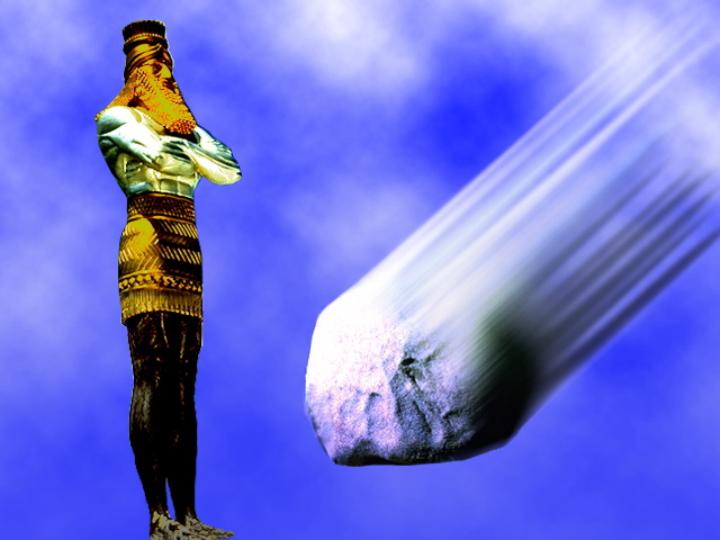 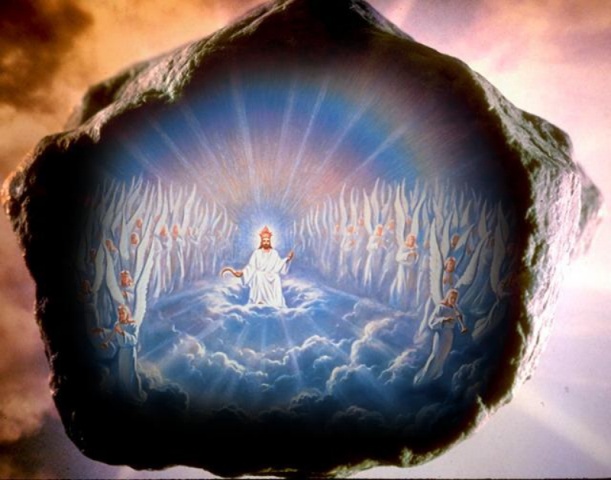 ኣብቲ ቀዳማይ ክፋል መጽናዕትና ኣገዳስነት ትንቢት ዳንኤልን ራእይ ዮሃንስን ከምኡ'ውን ኣብ ምድሓንና እንታይ ተራ ኣለዎ ርኢና ኔርና። ትንቢት ዳንኤልን ራእይ ዮሃንስን፡ ኣምላኽ ኣብዚ መወዳእታ ዘመን'ዚ ከም ዝገለጾውን ኣጽኒዕና ኢና። የሱስ ክርስቶስ ውን ባዕሉ ንትንቢት ዳንኤል ከነጽንዖ ኣመልኪቱና ከምዝኾነ ካብ ቃል ኣምላኽ ርኢና ኔርና። ብዛዕባዚ ኣብ ራእይ 22፡10, ማቴዎስ 24፡15, ከምኡ'ውን ዳንኤል 12፡4,8-10 ርአ።ሕጂ ትንቢት ዳንኤል 2 ከነጽንዕ ኢና። መጽሓፍ-ቅዱስ እንተኣሎና ነዛ ምዕራፍ እዚኣ ከነንብባ ጽቡቕ እዩ። እዛ ምዕራፍ ካብታ ጥንታዊት መንግስቲ ባቢሎን ጀሚራ ክሳብ ካልኣይ ምጽኣት ክርስቶስ እያ ተብጽሓና። ኩሉ ትንቢት ከመይ ከምዝፍጸም ከኣ ትሕብረና። ኣብዚ ምዕራፍ እዚ ንጉስ ባቢሎን ዝነበረ ነቡካድነጻር ሕልሚ ከም ዝሓለመ እሞ ፈጺሙ ከም ዝረስዖ ኢና ነንብብ። እቲ ሕልሚ ድማ ክገልጹሉ ኢሉ ንኹሎም ጠቢባን ባቢሎን ጸውዖም። ግናኸ ኩላቶም ምስቲ ምስጢራት ኪገልጽ ዚኽእል ኣምላኽ ርክብ ስለ ዘይነበሮም ክገልጽሉ ኣይከኣሉን። ግናኸ ሓደ ናይ ኣምላኽ ሰብ ዳንኤል ዝተባህለ ነበረ። እዚ ዳንኤል እዝን እቶም 3 ኣዕሩኽቱን ፍርሃት ኣምላኽ ስለ ዝነበሮም፡ ምስቲ ኩሉ ዝኽእል ኣምላኽ ብጸሎት ስለዝተራኸቡ፡ ኣምላኽ ክገልጸሎም ከሎ ኢና ንርኢ። ንጉስ ነቡካድነጻር እምበኣር እንታይ ዓይነት ሕልሚ እዩ ዝሓለመ፧ ትንቢት ዳንኤል 2፡31-36 "ዎ ንጉስ፡ እንሆ፡ ንስኻ ዓብዪ ምስሊ ርኤኻ። እዚ ገዚፍን ምንጽብራቑ ኸኣ ዜገርምን ዝነበረ ምስሊ ኣብ ቅድሜኻ ቘመ፡ ትርኢቱውን ዜፍርህ ነበረ። እዚ ምስሊ እዚ፡ ርእሱ ብሉጽ ወርቂ፡ ደረቱን ቀላጽሙን ብሩር፡ ከብዱን ሕቚኡን ከኣ ኣስራዚ ነበረ፡ መሓውሩ ሓጺን፡ ኣእጋሩ ኸኣ ገሊኡ ሓጺን፡ ገሊኡ መሬት ነበረ። ንስኻ ትጥምት ነበርካ፡ እንሆ ኸኣ፡ ኢድ ከይተንከዮ እምኒ ተፈንቂሉ፡ ነቲ ሓጺንን መሬትን ዝዀነ ኣእጋር እቲ ምስሊ ወቕዖን ዳዕመኾን። ሽዑ እቲ ሓጺንን መሬትን ኣስራዝን ብሩርን ወርቅን ብሓደ ተዳዕመዀ፡ ከም ብቚቡቚ ዓውዲ ቐውዒ ዀነ፡ ኣሰሩ ኽሳዕ ዚጠፍእ ከኣ ንፋስ ወሰዶ። ነቲ ምስሊ ዝወቕዖ እምኒ ግና ዓብዪ ኸረን ኰነ፡ ንብዘላ ምድሪውን መልኣ። እቲ ሕልሚ እዚ እዩ፡ ትርጓሜኡ ኸኣ ኣብ ቅድሚ ንጉስ ክንነግሮ ኢና" ይብል።ከምቲ 2ይ ጴጥሮስ 1፡20 ዝብለና "ኩሉ ጽሑፍ ትንቢት ትርጉሙ ኻብ ርእሱ ኸም ዘይኰነ፡ ቅድሚ ዂሉ እዚ ፍለጡ።" እዚ ናይዚ ሕልምን ራእይን ትርጉሙ ካብ ቃል ኣምላኽ ክንረኽቦ ይግበኣና። ከምቲ ኣብ ቀዳማይ ክፋል ዘጽናዕናዮ ቀንዲ ዕላም ትንቢት ንክርስቶስ የሱስ ክገልጽን ኣብ ልብና ከም ዝበርህ ክገብርን እዩ።እዚ ምስሊ እዚ እንተኣስተውዒልናዮ ካብቲ ዝኸበረ ወርቂ ክሳብ እቲ ዝሓሰረ መሬት እዩ ዚወርድ ዘሎ። ኣብ መወዳእታ ሓንቲ እምኒ መጺኣ ንኹሉ ዳዕመዀቶ፡ በይና ዓባይ ከረን ኮይና ድማ ንብዘላ ምድሪ መልኣቶ። ኣብ ትንቢት ዳን 2፡37-38 ክንርኢ ከሎና ነብዪ ዳንኤል ንንጉስ ነቡካድነጻር ". . . እቲ ርእሲ ወርቂ ንስኻ ኢኻ።" በሎ። ከምኡ'ውን ኤርምያስ 51፡7 "ባቢሎን ኣብ ኢድ እግዚኣብሄር ንብዘላ ምድሪ እተስክር ጽዋእ ወርቂ ነበረት. . ." ይብል። ስለዚ እቲ ርእሲ ወርቂ ንባቢሎን የመልክት ማለት እዩ። ባቢሎን ድማ ካብ 605 ቅ.ል.ክ ክሳብ 538 ቅ.ል.ክ ኣብ ስልጣን ጸንሔት። ልከዕ ከምቲ ዳን 2፡39 "ብድሕሬኻ ድማ ካባኻ እትንእስ ካልእ መንግስቲ ኽትትንስእ፡. . ." ዝብሎ ድማ ብድሕሪ ባቢሎን ካልእ መንግስቲ፡ ሜዶንን ፋርስን ተንስኤት። እዚ ኣብ ዳን 5 ከነጽንዕ ከሎና መንግስቲ ሜዶንን ፋርስን ንባቢሎን ከምዝሰዓረታ ተገሊጹ ንረኽቦ። ካብ ባቢሎን ብሓይሊ ኣይኮነትን ዝነኣሰት፡ ምኽንያቱ ንባቢሎን ኣውዲቃታ እያ። ግናኸ ብሩር ካብ ወርቂ ይሓስር ወይ ይንእስ። እዚ ድማ ብሃብትን ብሞራላዊ ስነምግባርን ካብ ባቢሎን ከምዝነኣሰት የረድኣና። ኣብ ታሪኽ ድማ ሓቂ ኾይኑ ተመዝጊቡ ኣሎ። መንግስቲ ሜዶንን ፋርስን ካብ 538 ቅ.ል.ክ ክሳብ 331 ቅ.ል.ክ ኣብ ስልጣን ጸንሔት። ግናኸ ከምቲ ቃል ኣምላኽ ኣብ ዳን 2፡39 "...ካልእ ሳልሰይቲ መንግስቲ ኣስራዚውን ክትትንስእ እያ።..." ዝበሎ፡ እቲ ኣስራዚ ንመንግስቲ ግሪኽ ( ማለት ንጉስ ዮናኒ) የመልክት። ኣብ ዳን 8፡1-22 ከነጽንዕ ከሎና ክልተ ኣራዊት ተጠቂሶም ንረኽቦም። ኣብዚ ምዕራፍ እዚ እቲ ቀዳማይ፡ ክልተ ኣቅርንቲ ዝነበሮ ድዑል በቲ ሓንቲ ቀርኒ ዝነበረቶ ድቤላ ተወጊኡ ሞተ - ዳን 8፡1-8 ኣንብብ። ልክዕ ከምቲ ቃል ኣምላኽ ዝበሎ ድማ ኣብ ዳን 8፡20,21 "እቲ ዝርኤኻዮ ኽልተ ዝቐርኑ ድዑልሲ ነገስታት ሜዶንን ፋርስን እዮም። እቲ ጨጓር ድቤላ ድማ ንጉስ ዮናኒ እዩ። እታ ኣብ መንጎ ኣዒንቱ ዝነበረት ዓባይ ቀርኒ ኸኣ እቲ ቐዳማይ ንጉስ እዩ። ብዛዕባ እታ እተሰብረትን ኣብ ክንድኣ ኸኣ ኣርባዕተ ዝተንስኣን፡ ካብቲ ህዝቢ ኣርባዕተ መንግስትታት ኪትንስኣ እየን፡ ብሓይሊ ግና ኣይኪመዓራረያኣን እየን" ይብለና። ስለዚ እተን ብሓደ ዝነበራ መንግስትታት ሜዶንን ፋርስን በቲ ክልተ ዝቀርኑ ድዑል ተመሲለን ንረኽበን። ደሓር እቲ ሓደ ቀርኑ ድቤላ ማለት መንግስቲ ግሪኽ ብኣሌክሳንደር ዘ ግረይት (Alexander the great) ተመሪሓ ንኽልቲአን መንግስታት ሜዶንን ፋርስን ሰዓረተን። ኣብ ትንቢት ዳንኤል ቀርኒ ንመንግስቲ የመልክት-- ንኣብነት ዳን 7፡24 "እቶም ዓሰርተ እቕርንቲ ኸኣ፡ ካብዛ መንግስቲ እዚኣ ዓሰርተ ነገስታት ኪትንስኡ እዮም" ይብል። ዳን 7 ኣብቲ ሳልሳይ ክፋል መጽናዕትና ከነጽንዖ ኢና። ኣሌክሳንደር ምስ ሞተ እምበኣር፡ መንግስቲ ግሪኽ፡ ከምቲ ቃል ኣምላኽ ኣርባዕተ ኣቅርንቲ ወጻ ዝብል፡ እቶም ኣርባዕተ ጀነራላት ናይ ኣሌክሳንደር ዝነበሩ ነታ መንግስቲ ግሪኽ ኣብ ኣርባዕተ መንግስትታት መቃቀልዋ። ስለዚ እታ ሓንቲ ቀርኒ ናይቲ ድዑል ንኣሌክሳንደር ተመልክት፡ ንሳ ተሴራ ኣርባዕተ ዝወጻ ድማ ነቶም 4 ጀነራላቱ የመልክታ። እዚ ድማ ልክዕ ኣብ ታሪኽ ዓለም ከምቲ ቃል ኣምላኽ ዝበሎ ኾይኑ ተመዝጊቡ ንረኽቦ። መንግስቲ ግሪኽ ካብ 331 - 168 ቅ.ል.ክ ንዓለም ገዝአት። ብርግጽ ኣምላኽ ከይኮነ ዝነገረና ወይ ዝነግረና ዘሎ ምስ ኮነ መታን ክንኣምኖ እዩ። ዮሃ 13፡19 "ምስ ኰነ ኣነ ምዃነይ ምእንቲ ኽትኣምኑ ኸኣ፡ ከይኰነ ሕጂ እነግረኩም ኣሎኹ" ይብል። ነብዪ ዳንኤል ክዛረቦ ኸሎ ከይኮነ እዩ ኣቀዲሙ ነጊሩና! ስለዚ ድማ እዩ ሃዋርያ ጴጥሮስ ኣብ 2ይ ጴጥ 1፡19 ከምዚ ዝብል፦ "ኣዝዩ ዝጸንዔ ቓል ትንቢት ከኣ ኣሎና፡ ምድሪ ኽሳዕ ዚወግሕ፡ ኰዀብ ጽባሕውን ኣብ ልብኹም ክሳዕ ዚወጽእ፡ ኣብቲ ስፍራ ጸልማት ከም ዜብርህ መብራህቲ ጌርኩም እንተ ኣስተብሃልኩምሉ፡ ሰናይ ትገብሩ ኣሎኹም።" ኣብ ቀዳማይ ትምህርትና እዚ ኰዀብ ጽባሕ የሱስ ከምዝኾነ ርኢና ኔርና። ራእይ 22፡16 ርአ። ስለዚ ክርስቶስ ኣብ ልብና ክበርህ ትንቢት እዚ ክገብር ሓይሊ ኣለዎ። ቃል ኣምላኽ ድማ የሱስ ብርሃን ዓለም ከም ዝኾነ ይነግረና - ዮሃ 8፡12 ርአ። እቲ ሓቀኛ ትንቢት ናብ ብርሃን የሱስ የብጽሕ። ትንቢት ኩሉ ፈሊጥና ፍቅሪ የሱስ ኣብ ህይወትና እንተዘየለ ኩሉ ከንቱ እዩ። 1ይ ቆረ 13 ርአ።መጽናዕትና ምስ እንቅጽል፡ "እታ ራብዐይቲ መንግስቲ ኸም ሓጺን ብርትዕቲ ኽትከውን፡. . ." ዝበሎ ንመንግስቲ ሮም የመልክት። ሮም፡ ኣብ ታሪኽ፡ ንግሪኽ ስዒራ ካብ 168 ቅ.ል.ክ ክሳብ 476 ድ.ል.ክ ጸንሔት። ከምቲ ቃል ኣምላኽ ዝበሎ ኣዝያ ከም ሓጺን ብርትዕን "ዚጭፍልቕን ዚሰባብርን" ከምኡ'ውን ጨካን ነበረት። ብሮም ተሸይሙ ዝነበረ ንጉስ ሄሮድስ ንኻብ 2 ዓመት ንታሕቲ ዝኾኑ ሕጻናት ከም ዝቐተለ ኣብ መጽሓፍ-ቅዱስ ኮነ ኣብ ታሪኽ ተመዝጊቡ ንረኽቦ። ሮም ንብዙሓት ሰባት ሰቀለት። ናይ ሮም ዝነበረ ንጉስ ጲላጦስ'ውን ንክርስቶስ ሰቀሎ። የሱስ ናብ ሰማይ ምስ ዓረገ'ውን ንብዙሓት ክርስትያናት ኣሳጎጎትን ኣጽነተትን! ከምኡ'ውን ነታ ቅድስቲ ቦታ ትበሃል ዝነበረት የሩሳሌም ብሓዊ ተኮሰታ። እዚ ድማ ከምቲ የሱስ "እቲ ብነብዪ ዳንኤል ዝተባህለ ናይ ጥፍኣት ርኽሰት. . ." ዝበሎ፡ ህዝቢ እስራኤል ካብ ኣምላኾም ስለ ዝረሓቁ፡ ጥፍኣት መጾም። እቶም ንክርስቶስ ዝተቀበሉን ነቲ ትንቢት ዳንኤል ዘስተውዓሉን ግና፡ ነቲ ክርስቶስ ዝበሎም ስለ ዝኣመኑ ካብ የሩሳሌም ወጹ። ምስቶም ዘይተነስሑ ዝጠፍአ ክርስትያን ዋላሓደ ኣይነበረን! እዚ ኣምላኽ ከመይ ንህዝቡ ከም ዝሓሊ የመልክት። ንክርስቶስ ዝተቐበለ'ውን ኣብ ግዜ ጥፍኣት መዕቆብን መውጽእን ኣለዎ! ኣሜን።እቲ ገሊኡ መሬት ገሊኡ ሓጺን ክልተ መልእኽቲ ኣለዎ። 1) ሮም ምስ ወደቀት ከምቲ 10 ኣጻብዕ ዘሎና ልክዕ ኣብ ዓሰርተ መንግስትታት ተመቃቀለት። ብዛዕባ እዚ ኣብቲ ዝቅጽል ብስፍሕ ዝበለ ከነጽንዕ ኢና። 2) ምትሕውዋስ ቤተክርስትያንን መንግስትን የመልክት።  መሬት ንቤተክርስትያን (ኣብቲ ግዜቲ ንእስራኤል) የመልክት። ኤር 18፡1-6 ርአ። እቲ ሓጺን ድማ 4ይቲ መንግስቲ ሮም ከም ዘመልክት ኣቀዲምና ርኢና ኣሎና። ካብታ ራብዐይቲ መንግስቲ ሮም እምበኣር፡ ካልእ መንግስቲ፡ ፖለቲካውን ሃይማኖታውን ስርዓት ዝሓዘት ትወጽእ ኣላ። ሕጂ እምበኣር ኣብዚ መሬትን ሓጺንን ማለት ምትሕውዋስ ሃይማኖትን መንግስትን ኢና ዘሎና። እቲ ዝተርፍ ምጽኣት ጐይታ ጥራሕ ኢዩ። እዚ ኣብ ትንቢት ዳንኤል 7ን ራእይ ዮሃንስ 13ን ብዝበለጸ ክንርእዮ ኢና። እዚ ኣዚዩ ኣዚዩ ኣገዳሲ ዝኾነ ናይ 4ይ ክፋል መጽናዕትና እዩ ክኸውን። ብዛዕባ እቲ ማሕተም ኣራዊትን ማሕተም እቲ ህያው ኣምላኽን'ውን ምስኡ ክንመሃር ኢና። ኣብ መወዳእታ እታ እምኒ መንግስቲ ኣምላኽ ወይ ካልኣይ ምጽኣት ክርስቶስ ከም ተመልክት ቃል ኣምላኽ ይነግረና። ዳን 2፡44 ከምዚ ይብል፦ "ብዘመን እዞም ነገስታት እዚኣቶም ኣምላኽ ሰማይ ንዘለኣለም ከቶ ዘይትጠፍእን፡ ግዝኣታ ኸኣ ንኻልእ ህዝቢ ዘይውሃብን መንግስቲ ኼተንስእ እዩ። ንዂለን እዘን መንግስትታት እዚኣተን ክትጭፍልቐንን ከተጥፍኤንን እያ፡ ንሳ ግና ንዘለኣለም ክትቀውም እያ። ከምቲ እምኒ፡ ኢድ ከይተንከዮ፡ ካብ ከረን ተፈንቂሉ ንሓጺንን ኣስራዝን መሬትን ብሩርን ወርቅን ኪድዕምኾ ኸሎ ዝርኤኻዮ፡ እቲ ዓብዪ ኣምላኽ ንንጉስ ነቲ ድሕርዚ ዚኸውን ኣፍለጦ። እቲ ሕልሚ ርግጽ፡ ትርጓሜኡ ኸኣ እሙን እዩ።" ኣሜን።ንቀዳማይ ክፋልን ነቲ ተኸታተልቲ ክፋላት መጽናዕቲ ትንቢት ዳንኤልን ራእይ ዮሃንስን ብትራክት መልክዕ እንተዘይረኸብኩሞ፡ ናብ ኢንተርነት ብምኻድ በዚ ኣብ ታሕቲ ዘሎ ኣድራሻ ብጽሑፍ ወይ ብቪድዮ መልክዕ ክትከታተልዎን ክትመሃርዎን ይከኣል እዩ። ከምኡ'ውን ንዝዓመቆ መጽናዕቲ መጽሓፍ ቅዱስ ወይ ዝኾነ ሕቶ እንተለኩም በዚ ዝስዕብ ኣድራሻ ጽሓፉልና። ኣምላኽ ይባርኽኩም።ኢመይል፡
www.hope1844ministry.com
hope1844ministry@gmail.com